Albacete Martínez, Francisco. Loaiza Pérez, Nerea. Verdú Abellán, Rubén. Ramírez Ramos, Pablo. Martínez Martínez, María Isabel.Nam dapibus felis velit, sed efficitur nisl volutpat ac. Fusce congue sapien quis ante scelerisque facilisis. Donec ut justo ullamcorper, scelerisque nisi euismod, vestibulum nibh. Praesent at ultrices urna. Curabitur lectus elit, pretium id eros vitae, semper rutrum massa. Maecenas suscipit elit et nisl consectetur, sed finibus neque rhoncus. Praesent et ipsum sit amet nibh placerat gravida molestie euismod lacus. Nunc nec velit ut nunc dignissim gravida eget a quam. Suspendisse nec vehicula tellus, et sagittis arcu.Donec euismod nunc eu posuere ornare. Nam bibendum arcu sit amet erat pharetra, nec rhoncus ante commodo. Nulla volutpat eros vitae fringilla vulputate. Vivamus vitae dignissim elit, sed dictum sapien. Curabitur at fringilla dui. Sed purus elit, semper at facilisis quis, rhoncus eget mauris. Phasellus in mi vel dui faucibus feugiat sed dapibus tellus. Ut et imperdiet sem. In hac habitasse platea dictumst. Lorem ipsum dolor sit amet, consectetur adipiscing elit. Donec justo neque, tempor eleifend tincidunt non, porttitor a enim1.Integer nisl sapien, auctor sed pellentesque in, mattis et nisl. Suspendisse et leo elementum, pharetra purus sit amet, lobortis urna. Nunc at dui non sapien accumsan euismod id at lectus. Praesent bibendum, nulla ac congue ornare, augue risus tempus neque, a hendrerit purus sem dignissim est. Mauris viverra in nulla vitae fringilla. Fusce congue, velit eget egestas dignissim, mi mauris fermentum ante, eget tempus quam sem non velit. Praesent ut turpis hendrerit felis mollis ultrices a nec enim. In fermentum libero ligula, eu lobortis urna posuere vel. In hac habitasse platea dictumst. Pellentesque blandit tellus ac lorem sollicitudin varius. Integer ultricies rutrum sem ac convallis. Quisque imperdiet eros vitae erat viverra interdum. Proin eu nulla vel erat porttitor elementum.Caso clínicoEtiam volutpat fringilla dui sit amet convallis. Ut at lorem nec augue bibendum efficitur nec quis nulla. Donec non ante ut velit imperdiet malesuada. Fusce malesuada, odio vel luctus rhoncus, neque neque consectetur ipsum, non mattis turpis tellus et nisi. Vestibulum ante ipsum primis in faucibus orci luctus et ultrices posuere cubilia curae; Duis et tellus tortor. Vivamus gravida sagittis consequat. Ut non odio aliquet, iaculis justo tempor, porta nisl. Proin luctus lorem ante, nec varius nunc varius vitae. Donec et orci leo. Nam pretium pharetra neque et scelerisque.Nullam porta a mauris congue sagittis. Etiam dignissim erat non dignissim semper. Fusce mattis erat vitae sapien imperdiet gravida. Vivamus porta volutpat massa vitae consequat. Nulla luctus facilisis lectus ut dictum. Maecenas metus magna, faucibus eu lacus nec, luctus interdum ipsum. Nulla aliquet at neque id porta. Fusce vulputate ligula elit. Praesent gravida odio ut arcu vulputate bibendum. Nam fringilla posuere lectus vel malesuada. In eleifend diam blandit purus suscipit, at vestibulum tellus molestie. Cras vel euismod lectus, cursus tristique nisi.Nam egestas rhoncus turpis, in ornare magna egestas eget. Maecenas imperdiet scelerisque3 pharetra. Nam vestibulum maximus eros id dapibus. Curabitur fermentum eleifend eros id tincidunt. Pellentesque ante diam, viverra nec urna eu, venenatis rutrum neque. Maecenas ornare ultricies urna, quis suscipit urna dignissim varius. Vivamus vestibulum libero quis pretium lobortis. Integer porttitor pretium tellus, quis vehicula metus auctor ac. Ut dignissim leo purus.DiscusiónPhasellus augue nisi, rutrum et varius ut, semper et arcu. Curabitur sed pretium enim. Vivamus suscipit lobortis tempor. Mauris tempus odio arcu, id luctus nisi egestas at. Mauris porttitor odio arcu, a auctor quam pharetra et. Fusce eleifend et ipsum pulvinar tempor. Etiam rutrum ante eu purus sodales ultricies. Curabitur cursus aliquam nunc a pretium. Aliquam venenatis tellus a mauris faucibus commodo. Sed ut lacus sit amet nisl suscipit feugiat. Vivamus convallis molestie dolor, in pharetra dolor imperdiet sed. Class aptent taciti sociosqu ad litora torquent per conubia nostra, per inceptos himenaeos. Phasellus scelerisque odio magna, sed tristique leo rutrum vitae. Donec eu viverra dui.Nullam at sollicitudin lacus. Pellentesque consectetur vel metus quis maximus. Donec mattis tortor sagittis est blandit, eget vestibulum augue rhoncus. Fusce turpis nisl, fermentum sit amet metus sit amet, tristique egestas felis. Mauris luctus diam pulvinar nisl tincidunt tristique. Nunc malesuada neque magna, eget suscipit nisl pretium quis. Donec placerat tellus mattis nisi volutpat feugiat. Donec fermentum sed turpis vitae fringilla. Integer dapibus sodales volutpat. Quisque convallis bibendum risus, vitae consequat lorem consectetur in. Aliquam dictum lacinia elementum. Morbi molestie posuere scelerisque. Lorem ipsum dolor sit amet, consectetur adipiscing elit. Sed ipsum velit, tristique nec diam fringilla, semper elementum eros. Nulla eu rutrum nisi. Sed sed quam sit amet augue ultrices dignissim quis ornare metus.Nunc varius tortor vitae varius viverra. Sed egestas egestas magna, in convallis urna dapibus et. Duis pulvinar nibh nibh, quis consectetur mi laoreet scelerisque. Donec tincidunt sed nunc et porttitor. Etiam mollis pharetra arcu, vitae accumsan arcu egestas ut. Nam ac auctor justo. Nam quis egestas nibh. In facilisis orci eget enim luctus ultricies.ConclusionesNullam at sollicitudin lacus4. Pellentesque consectetur vel metus quis maximus. Donec mattis tortor sagittis est blandit, eget vestibulum augue rhoncus. Fusce turpis nisl, fermentum sit amet metus sit amet, tristique egestas felis. Mauris luctus diam pulvinar nisl tincidunt tristique. Nunc malesuada neque magna, eget suscipit nisl pretium quis. Donec placerat tellus mattis nisi volutpat feugiat. Donec fermentum sed turpis vitae fringilla. Integer dapibus sodales volutpat. Quisque convallis bibendum risus, vitae consequat lorem consectetur in. Aliquam dictum lacinia elementum. Morbi molestie posuere scelerisque. Lorem ipsum dolor sit amet, consectetur adipiscing elit. Sed ipsum velit, tristique nec diam fringilla, semper elementum eros. Nulla eu rutrum nisi. Sed sed quam sit amet augue ultrices dignissim quis ornare metus.Nunc varius tortor vitae varius viverra. Sed egestas egestas magna, in convallis urna dapibus et. Duis pulvinar nibh nibh, quis consectetur mi laoreet scelerisque. Donec tincidunt sed nunc et porttitor. Etiam mollis pharetra arcu, vitae accumsan arcu egestas ut. Nam ac auctor justo. Nam quis egestas nibh. In facilisis orci eget enim luctus ultricies.Suspendisse varius neque vitae auctor5 ornare. Sed a rhoncus felis. Integer elementum, ligula a sollicitudin aliquam, erat velit iaculis nibh, et porttitor lorem diam at lectus. Sed erat mauris, venenatis at nulla nec, semper laoreet ligula. Nulla in neque quis arcu auctor commodo. Nullam neque purus, accumsan at orci id, feugiat laoreet lorem. Suspendisse potentAnexosTabla 1. Principales causas de mortalidad. Fuente: Instituto Nacional de Estadística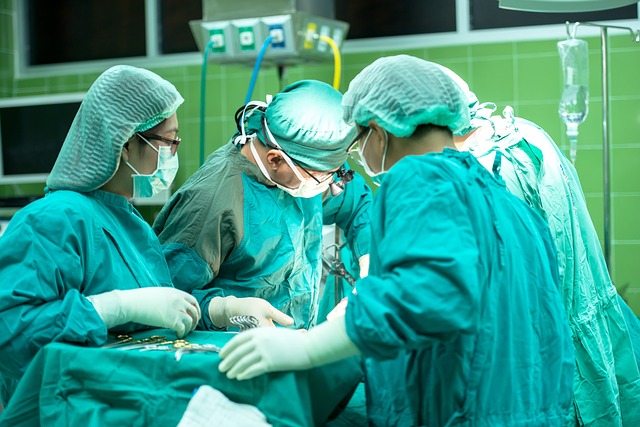 Figura 1. Vista de una intervención quirúrgicaBibliografía1. Vázquez JM, Muñoz A. Proceso de Atención de Enfermería. Sevilla: Editorial MAD; 2007.2. Franklin AW. Management of the problem. En: Smith SM, editor. The maltreatment of children. Lancaster: MTP; 2002. p. 83-95.3. Naranjo-Gil, D. Cómo los equipos de dirección usan los sistemas de información y control en la gestión hospitalaria. Gac Sanit. 2016;30(3):287-92.4. Castro Beiras A. El Área del Corazón del Complejo Hospitalario “Juan Canalejo”. En: Libro de Ponencias: V Jornadas de Gestión y Evaluación de Costes Sanitarios. Bilbao; Ministerio de Sanidad y Consumo;  2000.p. 12-22.5. Francés I, Barandiarán M, Marcellán T, Moreno L. Estimulación psicocognoscitiva en las demencias. An Sist Sanit Navar [Internet] 2003 [consultado el 19 de octubre de 2005]; 26(3): [5-8]  Disponible en: http://www.cfnavarra.es/salud/anales/textos/vol26/n3/revis2a.htmlNEQUE QUISQUAM EST QUI DOLOREM IPSUM QUIA DOLOR SIT AMET, CONSECTETUR, ADIPISCI VELITCardiopatíaAlzheimerMujeres100%100%Hombres100%100%Total100%100%